UVODNa osnovu člana 14 Zakona o efikasnom korišćenju energije („Sl. list Crne Gore“, broj 57/14) jedinica lokalne samouprave dužna je da donese Plan poboljšanja energetske efikasnosti (u daljem tekstu Plan) i isti podnese Ministarstvu ekonomije, najkasnije do 31. marta tekuće.Odlukom o organizaciji i načinu rada lokalne uprave Opštine Tivat („Sl. list Crne Gore – opštinski propisi“, br. 36/16, 18/16) član 13, Sekretarijat za zaštitu životne sredine i energetsku efikasnost (u daljem tekstu Sekretarijat) je nadležan za obavljanje poslova iz oblasti energetske efikasnosti.Plan definiše mjere koje će biti prioritetno realizovane tokom 2018. godine radi implementacije trogodišnjeg Programa poboljšanja energetske efikasnosti za period 2018-2020 godine („Sl. list CG“ br. 55/17), a u skladu sa odredbama člana 14 Zakona o efikasnom korišćenju energije („Sl.list CG“ broj 52/14).Za potrebe izrade  Plana korišćene su i informacije dobijene od strane: Sekretarijata za ekonomski razvoj i preduzetništvo, Direkcije za investicije, d.o.o. Komunalno, d.o.o. Vodovod i kanalizacija, Turistička organizacija Tivat i menadžera opštine Tivat.Plan u većoj mjeri predstavlja nastavak realizacije aktivnosti iz Plana poboljšanja energetske efikasnosti za 2017. godinu, koji je usvojen na sjednici skupštine opštine Tivat 23.03.2017.godine. Određene aktivnosti su u cjelosti prenijete za ovu godinu, imajući u vidu prije svega dinamiku projekta „IRENE“ kojim su obuhvaćene značajne mjere energetske efikasnosti.Plan poboljšanja energetske efikasnosti je urađen po obrascu koji je donijelo nadležno ministarstvo.1.1 Podaci o odgovornim licimaCILJEVI GODIŠNJEG PLANA POBOLJŠANJA ENERGETSKE EFIKASNOSTI2.1 Postojeći okvir – osnovne informacije za planU decembru mjesecu 2017. godine je usvojen novi Program poboljšanja energetske efikasnosti za period od 2018. do 2020. godine, na koji je i Ministarstvo ekonomije dalo pozitivno mišljenje. Njegovim usvajanjem Opština Tivat je prihvatila predložene mjere koje su planirane da se sprovedu do kraja 2020. godine.Plan poboljšanja energetske efikasnosti za 2018. godinu usklađen je sa trogodišnjim Programom poboljšanja energetske efikasnosti i predstavlja osnovni dokument koji na bazi prikupljenih podataka i trenutnog stanja identifikuje i daje precizne i jasne odrednice za sprovođenje projekata i mjera energetske efikasnosti i korišćenja obnovljivih izvora energije na opštinskom nivou za navedenu godinu. Prihvatanje Plana kao službenog, implementacionog, dokumenta opštine Tivat za 2018. godinu je ključni elemenat za njegovu realizaciju, te ostvarenje cilja smanjenja CO2 i planiranih energetskih ušteda u narednom periodu.Glavne aktivnosti koje obuhvata trogodišnji Program poboljšanja energetske efikasnosti odnose se na:Energetski menadžment i informacioni sistemAdministrativne zgrade i ostale objekte u nadležnosti opštineJavnu rasvjetu, komunalne usluge, javni transport i druge usluge u nadležnosti opštineSistem vodosnabdijevanja i otpanih vodaDomaćinstvaKorišćenje obnovljivih izvora energijePodrška u energetskoj obnovi objekata obrazovnih institucijaHotelijerstvo i turizamAktivnosti u cilju sprovođenja plana energetske efikasnosti su u nadležnosti Sekretarijata za zaštitu životne i energetsku efikasnost.Mjere i aktivnosti navedene u planu za 2018. godinu, finansiraće se uglavnom iz opštinskog budžeta, ali i iz drugih izvora, poput dostupnih evropskih fondova i donacija.2.2 Ciljevi godišnjeg plana poboljšanja energetske efikasnosti	Godišnji plan poboljšanja energetske efikasnosti za 2018. godinu usklađen je sa trogodišnjim Programom poboljšanja energetske efikasnosti opštine Tivat (2018. – 2020.) kao i Akcionim planom energetske efikasnosti Crne Gore (2016. – 2018.) i i predstavlja osnovni dokument koji na bazi prikupljenih podataka o trenutnom stanju identifikuje i daje precizne i jasne odrednice za sprovođenje projekata i mjera energetske efikasnosti i korišćenja obnovljivih izvora energije na opštinskom nivou za navedenu godinu. 	Prihvatanje godišnjeg plana kao službenog, implementacionog dokumenta opštine Tivat za 2018. godinu je ključni element za njegovu realizaciju, te ostvarenje cilja smanjenja CO2 i planiranih energetskih ušteda u narednom periodu, uz poboljšanje komfora i uslova života u opštini. Iz tog razloga, s jedne strane, važno je da su vodeći ljudi gradske uprave uključeni u proces izrade, implementacije i praćenje plana. Od posebnog značaja u realizaciji plana je i uloga nadležnog Sekretarijata, koji će raditi na realizaciji predviđenih aktivnosti. Osnovni ciljevi plana za 2018. godinu su:Završetak započetog projekta geografskog informacionog sistema (GIS) javne rasvjete Nastavak zamjene unutrašnjeg osvjetljenja LED osvjetljenjem u objektima čiji je vlasnik OpštinaIzgradnja solarnog sistema za zagrijavanje vode u Sportskoj dvorani „Župa“Zamjena bravarije na objektu Sportske dvorane „Župe“Rekonstrukcija dijela krova na objektu Sportske dvorane „Župa“Rekonstrukcija dijela javne rasvjete za koju je pripremljena projektna dokumentacijaIzrada detaljnih energetskih pregleda objekata čiji je vlasnik OpštinaObezbjeđenje beskamatnih namjenskih kredita za građane, usmjerenih na poboljšanje energetskih karakteristika kuća i stanovaRekonstrukcija objekta Centra za kulturuPriprema projektne dokumentacije za uspostavljanje infrastrukture za realizaciju projekta energetski održivog objekta sa prostorom neophodnim za realizaciju mjera unapređenja životne sredine i poljoprivrede, kroz kontinuiran proces edukacije sa ciljem akcentovanja gradskog zelenila kao uređene površine za javne namjene, u smislu unapređenja standarda života i znanja zajednicePodrška implementaciji ideje uspostavljanja pomorskog saobraćaja uvođenjem brodova na solarni pogon, u skladu sa Policentričnim planom održive urbane mobilnosti za Boku Kotorsku i prijestonicu Cetinje, koja je studija izrađena kroz projekat „Razvoj niskokarbonskog turizma u Crnoj Gori“ koji sprovodi UNDPPoboljšanje energetskih karakteristika u sistemu vodosnabdijevanja i sistemu za odvođenje otpadnih voda (SCADA sistemi)Naglasak na energetsku efikasnost u svim investicijama čiji je nosilac OpštinaElektrifikacija Velikog gradskog parka sa posebnim osvrtom na energetsku efikasnost korišćenih komponenti osvjetljenjaUčešće u rekonstrukciji krova Osnovne škole „Branko Brinić“ u RadovićimaZamjena stolarije u objektu „Galerija i Muzej“Učešće u zamjeni stolarije na objektu Srednje mješovite škole „Mladost“Ugradnja sistema za grijanje i klimatizaciju u objektu gradske pijaceInicijativa za izmjenu Odluke o porezu na nepokretnosti za objekte na kojima su implementirane mjere energetske efikasnostiEdukacija stanovništva kroz organizovanje manifestacija povodom Svjetskog dana energetske efikasnostiAktivnosti usmjerene na obilježavanje Evropske nedjelje mobilnostiDodjela eko-sertifikata ugostiteljskim objektimaUsavršavanje kadra zaduženog za energetski menadžmentSprovođenje aktivnosti projekta „IRENE – Interregional Renewable & ENEergy efficiency network“ koji Opština Tivat implementira u sklopu programa Interreg IPA CBC Hrvatska – Bosna i Hercegovina – Crna Gora, formiranje EE TimaPLANIRANE MJERE ZA POBOLJŠANJE ENERGETSKE EFIKASNOSTITabela 3.1 prikazuje spisak mjera za poboljšanje energetske efikasnosti koje su planirane za 2018. godinu uz informacije o vremenskom okviu i angažmanima implementacije.Tabela 3.1. Mjere za poboljšanje energetske efikasnostiPROCJENJENI TROŠKOVI GODIŠNJEG PLANA POBOLJŠANJA ENERGETSKE EFIKASNOSTI I OČEKIVANE UŠTEDEKako bi finansijska konstrukcija ovoga Plana bila jasnija, ovdje su pregledno date sve mjere i procjena potrebnih investicija (Tabela 4.1). Za pojedine mjere je data procjenjena vrijednost realizacije ukupnog projekta ili planirane faze projekta, a ne vrijednost dijela radova koji imaju direktan uticaj na energetsku efikasnost. Kao primjer, rekonstrukcija objekta Centra za kulturu ne sadrži isključivo intervencije vezane za energetsku efikasnost, ali kroz postupak rekonstrukcije su nesumnjivo inkorporirane, ali je nemoguće izdvojiti iznos novčanih sredstava koji će se utrošiti isključivo na energetsku efikasnost. Tabela 4.1. Procjenjeni troškovi realizacije Plana za svaku pojedinačnu aktivnostPotrebno je naglasiti da iznos sredstava za  izradu geografskog informacionog sistema (GIS) javne rasvjete  ( 13.566,00€)  nije realizovan u 2017. godini  obzirom da je ugovor potpisan tek krajem 2017 godinem, to se završetak navedene usluge očekuje u 2018 godini.Tabela 4.2. Procjenjeni troškovi za realizaciju Plana po grupama mjera EEProračun očekivanih ušteda u pogledu troškova je vršen grubom procjenom  obzirom da ne postoje relavenatne studije i detaljni energetski pregledi sistema čija izrada se planira u narednom periodu. Još jednom  ukazujemo na neslaganje izmedju  planiranih sredstava i očekivanih ušteda. To je rezultat činjenice da kompletna sredstva koja su planirana da se ulože u gore navedene projekte nisu isključivo  i uvijek u cjelosti vezana za energetsku efikasnost, ali ih nije moguće izdvojiti iz vrijednosti cjelokupnog projekta.FINANSIJSKI PLANProcjenjeni troškovi su usklađeni sa predviđenim i odobrenim projektima koji su planirani da se realizuju u toku 2018. godine., predviđenim Budžetom Opštine, kao i sredstvima za koja očekujemo da će biti odobrena od strane EU fondova i realizovana u ovoj godini.  Tabela 5.1 prikazuje očekivane izvore finansiranja za realizaciju Plana.Tabela 5.1 Predviđena/očekivana sredstva za realizaciju Plana Kada su u pitanju sredstva iz EU fondova, projektom IRENE je obezbjeđeno ukupno 308.175,00€, u koje su uključeni i administrativni troškovi, dok je iznos obezbjeđen za realizaciju samih projekata 209.700,00€. Za realizaciju projekta postavljanja fotonaponske elektrane na krovu nove administrativne zgrade Opštine sredstva nisu obezbjeđena, ali se očekuje da će se u toku 2018. godine aplicirati prema fondovima EU za iznalaženje finansijske konstrukcije.Ukupna sredstva koja su potrebna za realizaciju Plana iznose 548.073,21 €.Obradio ,                                                                                           Sekretar,Savjetnik za energetsku efikasnost                                 Tatjana Jelić, dipl.pravnikMarinko Terzić, dipl.inž.el.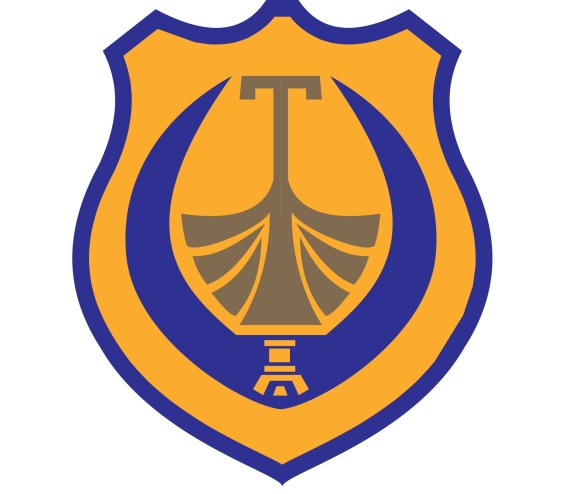 Plan poboljšanja energetske efikasnosti Opštine Tivat za 2018. godinuSekretarijat za zaštitu životne sredine i energetsku efikasnost, februar 2018. godineIme i prezime odgovornog lica (energetski menadžer)Marinko Terzić, samostalni savjetnik I za energetsku efikasnostMarinko Terzić, samostalni savjetnik I za energetsku efikasnostAdresa/Poštanski broj/Opština:Trg Magnolija 1, 85320, TivatTrg Magnolija 1, 85320, TivatTelefon: 032/661-324Mob. telefon: 067/382-195Fax: 032/671-387E-mail: marinko.terzic@opstinativat.comLice odgovorno za izradu planaLice odgovorno za izradu planaLice odgovorno za odobravanje planaLice odgovorno za odobravanje planaIme:MarinkoIme:TatjanaPrezime:TerzićPrezime:JelićPozicija:Samostalni savjetnik I za energetsku efikasnostPozicija:Sekretar Sekretarijata za zaštitu životne sredine i energetsku efikasnostTelefon:032/661-324Telefon:032/661-310Fax:032/671-387Fax:032/671-387E-mail:marinko.terzic@opstinativat.comE-mail:tatjana.jelic@opstinativat.comBr.Naziv mjereKratak opis mjerePoziv na program energetske efikasnostiPeriod imple-mentacijeOdgovo-rnost za impleme -ntacijuAranžmani impleme-ntacije (tenderi, ugovori, saradnja sa drugim stranama, i td.)EE1RAZVOJ ENERGETSKOG MENADŽMENTARAZVOJ ENERGETSKOG MENADŽMENTAEE1.1EdukacijaEnergetski menadžer i tim zaposlenih koji se bave energetskom efikasnosti pohađaju obuke i radionice vezane za energetski menadžment u organima lokalne uprave, obzirom da se radi o jednom relativno novom domenu poslova koje obavlja lokalna uprava. Pored toga, učešće na međunarodnim sajmovima i konferencijama kako bi se upoznali sa primjerima dobre prakse na polju energetske efikasnosti. Stručne obuke svakako predstavljaju neizostavan dio razvoja energetskog menadžmenta.Razvoj energetskog menadžmentaKontinu-irano u zavisno -sti od usklađenosti događaja sa internim aktivno-stimaNadležni Sekretarijat. Saradnja sa EE timom ( projekat IRENE)saradnja sa partnerskim organizacijamaEE1.2Nabavka opreme za energetsku efikasnostProjektom IRENE je obezbjeđena nabavka opreme potrebne za utvrđivanje stepena energetske efikasnosti. Previđena je nabavka sledeće opreme: Tester baterija (instrument za mjerenje napunjenosti baterija) kom.1Digitalni multimetar kom.1Tester električnih instalacija kom.1Luksmetar (instrument za mjerenje osvjetljenja) kom.1Telemetar (instrument za mjerenje daljine) kom.1Termovizijska kamera kom.1Instrument za mjerenje temperature i vlažnosti vazduha (Termo – higrometar) kom.1Razvoj energetskog menadžmentaII kvartalSekretarijat za ekonomski razvoj i preduzetništvo u saradnji sa EE timomEU fondovi(Projekat IRENE)EE2MJERE ZA POBOLJŠANJE ENERGETSKE EFIKASNOSTI U ZGRADAMAMJERE ZA POBOLJŠANJE ENERGETSKE EFIKASNOSTI U ZGRADAMAEE2.1Zamjena sijalicaZamjena neefikasnih, oštećenih ili dotrajalih sijalica i svjetiljki ugradnjom energetski efikasnijih u zgradama čiji je osnivač OpštinaPoboljšanje energetske efikasnsoti zgrada u vlasništvu OpštineTokom cijele godineOpština i nadležna preduzećaBudžet opštine i javnih preduzećaEE2.2Realizacija projekta za postavljanje solarnih kolektora na objektu Sportske dvorane „Župa“Postavljanje solarnih kolektora za grijanje sanitarne vode za potrebe Sportske dvorane „Župa“Poboljšanje energetske efikasnsoti zgrada u vlasništvu OpštineIII i IV kvartalSekretarijat za ekonomski razvoj i preduzetništvo u saradnji sa EE timomEU fondovi(Projekat IRENE)EE2.3Zamjena bravarije na objektu Sportske dvorane „Župa“Zamjenom bravarije, postići će se bolja toplotna izolacija, tj. smanjiće se toplotna propustnost vanjske bravarijePoboljšanje energetske efikasnsoti zgrada u vlasništvu OpštineI kvartalOpština TivatBudžet OpštineEE 2.4Rekonstrukcija dijela krova na objektu Sportske dvorane „Župa“Ugradnja termoizolacionog krova korišćenjem novih tehnologijaPoboljšanje energetske efikasnsoti zgrada u vlasništvu OpštineIV kvartalOpština TivatBudžet OpštineEE2.5Projekat postavljanja fotonapo-nskih ćelija na novoj zgradi opštineIzrada  projekta za postavljanje fotonaponskih ćelija na novoj zgradi opštinePoboljšanje energetske efikasnsoti zgrada u vlasništvu OpštineIV kvartalOpština TivatEU fondoviEE 2.6Rekonstrukcija Centra za kulturuModernizacija kotlovskog sistema i zamjena pojedinih modula novim sistemimaPoboljšanje energetske efikasnsoti zgrada u vlasništvu OpštineIII kvartalOpština TivatBudžet opštineEE2.7Zamjena stolarije u objektu Galerija i muzejiUgradnja stolarije sa visokim termoizolacionim karakteristikamaPoboljšanje energetske efikasnsoti zgrada u vlasništvu OpštineIII kvartalOpština TivatBudžet OpštineEE2.8Klimatizacija u objektu Zelene pijaceKlimatizacija korišćenjem visokoefikasnih uređaja za grijanje i klimatizacijuPoboljšanje energetske efikasnsoti zgrada u vlasništvu OpštineII kvartalOpština TivatBudžet OpštineEE2.9Izrada detaljnog energetskog pregleda objekata u vlasništvu OpštineIzradom detaljnog energetskog pregleda dobiće se osnova za modernizaciju konkretnog objektaPoboljšanje energetske efikasnsoti zgrada u vlasništvu OpštineIV kvartalOpština TivatBudžet opštineEE 3EFIKASNOST U JAVNOJ RASVJETIEFIKASNOST U JAVNOJ RASVJETIEE3.1Realizacija projekta zamjene dijela postojećih svjetiljki javne rasvjete sa novim svjetiljkama sa LED izvorom svjetlosti u dijelu opštine TivatProjekat obuhvata:Glavnu magistralu kroz TivatGlavni put kroz naselje RadovićiCentar grada – ulice:Istarska, Luke Tomanovića, Njegoševa, 21. Novembra, Palih boraca, II dalmatinske, Karpoška, Ribarski put, KalimanjskaPoboljšanje energetske efikasnosti sistema javne rasvejeteII kvartal Opština TivatEU fondovi (projekat IRENE)EE3.2Moderniza-cija (na postojećoj mreži: zamjena starih neefikasnih svijetiljki novim, a na proširenji-ma mreže ugradnja novih EE svjetiljki i sijalica)Ovom mjerom bi se postiglo smanjenje el. energije, smanjili troškovi održavanja, ali i povećao komfor i estetski izgled grada (osvjetljenost)Poboljšanje energetske efikasnosti sistema javne rasvejeteTokom cijele godineOpština TivatBudžet javnih preduzeća/ budžet opštineEE 4MJERE ENERGETSKE EFIKASNOSTI PREMA GRAĐANIMA I LOKALNIM preduzećimaMJERE ENERGETSKE EFIKASNOSTI PREMA GRAĐANIMA I LOKALNIM preduzećimaEE4.1Informati-vna kampanja, edukacijaPodizanje svijesti o mogućnosti-ma uštede energije u domaćinstvi-ma (termoizolaci-one fasade, bravarija, solarno zagrijavanje, EE uređaji, podjela LED sijalica)Podrška učenicima i profesorima srednje škole u implementa-ciji inovativnih rešenja u smislu EEAktivnosti prema građanima i lokalnim preduzećimaTokom cijele godineNadležni sekretarijatBudžet opštineEE4.2Promovisa-nje upotrebe alternati -vnih prevoznih sredstavaOrganizovanje biciklističkih i pješačkih tura, obilježavanje Evropske nedjelje mobilnosti kroz organizaciju Parking dana, Dana bez automobila i sl.Aktivnosti prema građanima i lokalnim preduzećimaIII kvartalZaposleni u opštini Tivat i javnim preduzećima čiji je osnivač opštinaBudžet opštineEE4.3Inicijativa za saradnju sa lokalnim bankamaInicijativa bankama i saradnja u smislu ponude građanima povoljnih (ili beskamatnih) kredita za realizaciju projekata usmjerenih na EE u domaćinstvi-maAktivnosti prema građanima i lokalnim preduzećimaI KvartalNadležni sekretarijatBudžet opštineEE4.4Tivat solarni krovovi – dugoročne finansijske olakšice za korišćenje solarnih sistema u domaći -nstvimaRazmotriti mogućnost izmjene Odluke o porezu na nepokretnosti u smislu olakšica za objekte na kojima su sprovedene mjere energetske efikasnostiAktivnosti prema građanima i lokalnim preduzećimaI kvartalOpština TivatBudžet opštineEE4.5Dodjela eko sertifikata za ugostiteljske objekteKroz program „Razvoj niskokarbonskog turizma u Crnoj Gori“ u saradnji sa UNDP-jem, a kroz inicijalnu podršku opštine izvršiti sertifikaciju ugostiteljskih objekataAktivnosti prema građanima i lokalnim preduzećimaIV kvartalTuristička organizacija, Opština TivatBudžet javnih preduzeća/ budžet opštineEE4.6Zamjena bravarije u srednjoj školi „Mladost“Potrebno je zamjeniti kompletnu bravariju na objektu srednje škole. U saradnji sa Ministarstvom prosvjete, Opština Tivat će finansijski podržati realizacijuAktivnosti prema građanima i lokalnim preduzećimaIII kvartalSMŠ „Mladost“ - TivatMinistarstvo prosvjete i Opština TivatEE4.7Zamjena krova na osnovnoj školi „Branko Brinić“ u RadovićimaPotrebno je zamjeniti krov na objektu osnovne škole u Radovićima, što će nesumnjivo doprinijeti energetskoj efikasnosti samog objektaAktivnosti prema građanima i lokalnim preduzećimaIII kvartalOŠ „Branko Brinić“ – RadovićiMinistarstvo prosvjete i Opština TivatEE 5MJERE ENERGETSKE EFIKASNOSTI SISTEMA VODOSNABDIJEVANJAMJERE ENERGETSKE EFIKASNOSTI SISTEMA VODOSNABDIJEVANJAEE5.1Modernizacija sistema vodosna -bdijevanja i sistema otpadnih vodaUgradnja savremenog sistema mjerenja protoka vode, izrada SCADA sistemaPoboljšanje energetske efikasnosti sistema vodosnabdijevanjaTokom cijele godineVodovodTenderi/EU fondoviOznaka mjereNaziv mjereOčekivana vrijednostOčekivani izvor finansiranjaEE1Razvoj energetskog menadžmenta9.000,00EE 1.1Edukacija2.000,00Budžet OpštineEE 1.2Nabavka opreme za energetsku efikasnost7.000,00Budžet opštine /EU fondoviEE2Mjere za poboljšanje EE u zgradama235.073,21EE 2.1Zamjena sijalica5.000,00Budžet OpštineEE 2.2Solarni sistem – sportska dvorana „Župa“48.000,00Budžet opštine /EU fondoviEE 2.3Zamjena bravarije na objektu sportske dvorane „Župa“16.373,21Budžet OpštineEE2.4Rekonstrukcija dijela krova na sportskoj dvorani „Župa“11.000,00Budžet OpštineEE 2.5Apliciranje prema EU Fondovima za realizaciju projekta Fotonaponske elektrane-EU fondoviEE 2.6Rekonstrukcija centra za kulturu100.000,00Budžet OpštineEE 2.7Zamjena stolarije na objektu „Galerija i muzeji“20.000,00Budžet OpštineEE 2.8Klimatizacija objekta zelene pijace25.000,00Budžet OpštineEE 2.9Izrada detaljnih energetskih pregleda objekata u vlasništvu Opštine14.700,00Budžet opštine /EU fondoviEE3Efikasnost u javnoj rasvjeti180.000,00EE 3.1Rekonstrukcija javne rasvjete140.000,00Budžet opštine /EU fondoviEE 3.2Javne rasvjete40.000,00Budžet OpštineEE4Mjere energetske efikasnosti prema građanima i lokalnim preduzećima104.000,00EE 4.1Informativna kampanja, edukacija2.000,00Budžet OpštineEE 4.2Promovisanje alternativnih prevoznih sredstava1.000,00Budžet OpštineEE 4.3Beskamatni krediti10.000,00Budžet OpštineEE 4.4Inicijativa za izmjenu Odluke o porezu na nepokretnosti--EE 4.5Dodjela ekosertifikata1.000,00Turistička organizacijaEE 4.6Zamjena  bravarije u SMŠ „Mladost“50.000,00Budžet OpštineEE 4.7Zamjena krova u OŠ „Branko Brinić“40.000,00Budžet OpštineEE5Mjere energetske efikasnosti u sistemu vodosnabdijevanja15.000,00EE 5.1Modernizacija sistema vodosnabdijevanja15.000,00Vodovod i kanalizacija d.o.o.UKUPNO:UKUPNO:548.073,21Br.Mjera poboljšanja energetske efikasnosti (ili grupa mjera)Procijenjeni investicioni troškovi (€)Očekivane uštede energije u pogledu troškova (€/god)1.Grupa mjera EE19.000,00-2.Grupa mjera EE2235.073,215.000,003.Grupa mjera EE3180.000,002.000,004.Grupa mjera EE4104.000,00-5.Grupa mjera EE515.000,002.000,00UKUPNO:UKUPNO:548.073,219.000,00Br.Izvor finansiranjaBudžet izvora (€)1.EU fondovi209.700,002.Budžet lokalne samouprave322.373,213.Budžet javnih preduzeća16.000,00UKUPNO:UKUPNO:548.073,21